EMENDA ADITIVA AO SUBSTUTIVO DO PROJETO DE LEI Nº/ 04/2017Acrescenta paragrafo único ao artigo 1º, com a seguinte redação :Art. 1º - O Artigo 1º do Substitutivo ao Projeto de Lei 04/2017, passa a vigorar com a seguinte redação:“Art. 1º - (...)Parágrafo Único - Nas datas especificadas abaixo, ficam liberadas as proibições do ‘caput’ do artigo:a) Nos dias dos Santos Padroeiros das Paróquias e Comunidades Católicas de nosso Município; b) Dia 12 de Outubro (Nossa Senhora Aparecida/Criança);c) Festas Juninas - Julinas;d) Comemorações de Natal - 25 de Dezembro;e) Comemorações do Ano Novo - 31 de dezembro e 1º de Janeiro;f) Espetáculos Via Crucis; lei Estadual nº 788/2009 – inclui no Calendário Turístico do Estado de São Paulo a Via Crúcis de Santa Barbara d´Oeste;g) Jogos da Seleção Brasileira em Copas do Mundo.” (NR)               Plenário “Dr. Tancredo Neves”, em 13 de Abril de 2017.Paulo Cesar Monaro“Paulo Monaro”-Vereador Líder Solidariedade-JUSTIFICATIVAPortanto, considero a proposta de Lei, Inconstitucional, pois apenas o Exército Brasileiro tem competência para legislar sobre o tema; A Indústria de Pirotecnia no Brasil gera 3000 mil, empregos diretos e a proibição em nossa cidade e nas demais cidades em que a proposta de proibição está sendo analisada, causará impacto direto sobre a economia;A soltura de fogos de artifício é uma tradição milenar iniciada na China há aproximadamente 2000 anos. Ao longo dos séculos as culturas ocidentais também adotaram os fogos como forma de celebração de datas especiais. Nosso País promove a maior queima de fogos de réveillon do mundo em Copacabana. O Brasil é o segundo maior produtor de fogos de artifício do mundo, perdendo apenas para China;Deste modo, solicito o apoio dos nobres Edis para que esta Emenda Substitutiva e Aditiva seja Aprovada.               Plenário “Dr. Tancredo Neves”, em 13 de Abril de 2017.Paulo Cesar Monaro“Paulo Monaro”                                        -Vereador Líder Solidariedade-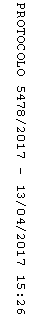 